Вы задумались о возможности открытия собственного дела: планируете развивать новый для территории бизнес. Вы провели маркетинговое исследование, которое показало, что продукт, который вы собираетесь производить, будет востребован, и составили бизнес-план. У вас уже есть договоренность с инвестором, а продукт защищен интеллектуально. Однако беспокойство не отступает, и вам хочется как можно больше узнать о трудностях, с которыми придется столкнуться.Бегло просмотрите скриншоты страниц электронных ресурсов, посвященных вопросам малого бизнеса, и выберите те, на которые следует обратить внимание  в вашей ситуации.  Запишите в бланке номера страниц и заголовок или заголовки гиперссылок, которые могут, по вашему мнению, содержать актуальную для вас информацию.На выполнение задания отводится 5 минут.Страница 1.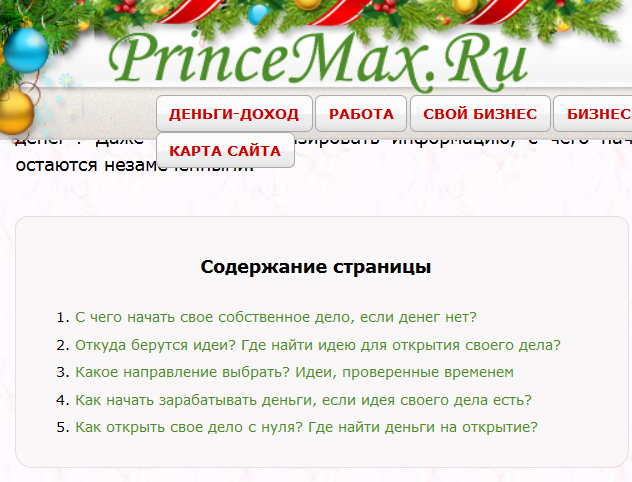 Страница 2.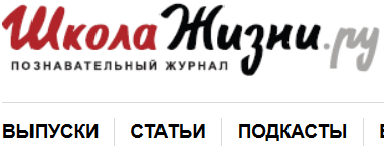 Кан С.Л. Что сдерживает развитие предпринимательства в России?Необходимым стратегическим ресурсом для развития малого и среднего предпринимательства является молодежное предпринимательство. В даннойстатье рассматриваются проблемы, с которыми чаще всего сталкиваетсяначинающий предприниматель, и способы их минимизации.Содержание1. излишнее налоговое администрирование2. слабые гарантии защиты частной собственности3. слабая защита интеллектуальной собственности4. нехватка инструментов инвестирования5. несовершенство нормативно-правового обеспечения предпринимательстваСтраница 3.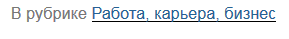 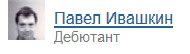 Часть 1. Пять простых правил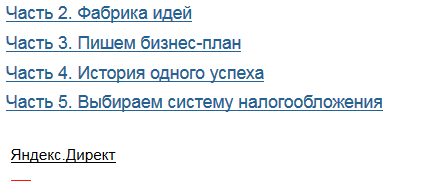 Страница 4.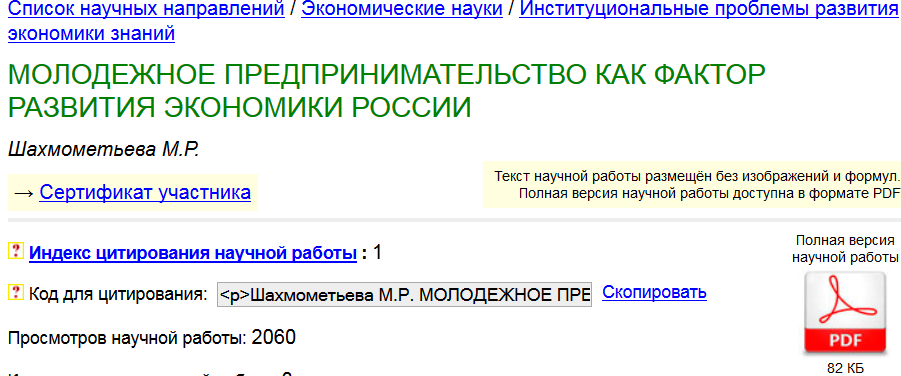 Ключ Поиск информации, уровень 1Страница, номерГиперссылка, заголовокСтраница, номерЗаголовки разделов на странице(гиперссылок)2излишнее налоговое администрирование2слабые гарантии защиты частной собственности2несовершенство нормативно-правового обеспечения предпринимательства3выбираем систему налогообложенияСтраница, номерНомера разделов на странице(гиперссылок)21222535За каждую правильно указанную страницу1 баллМаксимально4 баллаЗа каждый правильно указанный номер гиперссылки 1 баллМаксимально4 баллаЗа отсутствие избыточных гиперссылок1 баллСоблюдено время выполнения задания1 баллМаксимальный балл10 баллов8-10 балловобучающийся продемонстрировал  деятельность в соответствии с требованиями уровня I6-7 балловобучающийся продемонстрировал  выполнение отдельных операций в соответствии с требованиями уровня I0-5 балловобучающийся не продемонстрировал деятельность в соответствии с требованиями уровня I 